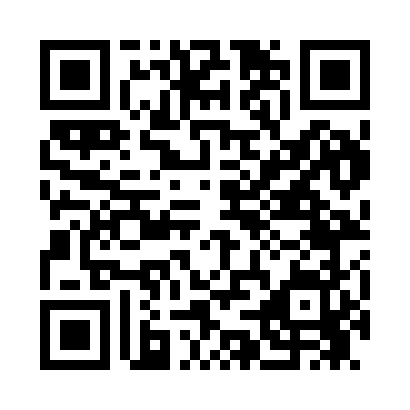 Prayer times for Beechertown, New York, USAMon 1 Jul 2024 - Wed 31 Jul 2024High Latitude Method: Angle Based RulePrayer Calculation Method: Islamic Society of North AmericaAsar Calculation Method: ShafiPrayer times provided by https://www.salahtimes.comDateDayFajrSunriseDhuhrAsrMaghribIsha1Mon3:245:181:035:118:4810:422Tue3:255:181:035:118:4810:413Wed3:265:191:045:118:4810:414Thu3:275:201:045:128:4810:405Fri3:285:201:045:128:4710:396Sat3:295:211:045:128:4710:397Sun3:305:221:045:128:4610:388Mon3:315:231:045:128:4610:379Tue3:325:231:055:128:4510:3610Wed3:345:241:055:118:4510:3511Thu3:355:251:055:118:4410:3412Fri3:365:261:055:118:4410:3313Sat3:385:271:055:118:4310:3214Sun3:395:281:055:118:4210:3015Mon3:405:281:055:118:4210:2916Tue3:425:291:055:118:4110:2817Wed3:435:301:055:118:4010:2718Thu3:455:311:055:108:3910:2519Fri3:465:321:065:108:3810:2420Sat3:485:331:065:108:3710:2221Sun3:505:341:065:108:3710:2122Mon3:515:351:065:098:3610:1923Tue3:535:361:065:098:3510:1824Wed3:545:371:065:098:3410:1625Thu3:565:381:065:098:3310:1526Fri3:585:391:065:088:3110:1327Sat3:595:411:065:088:3010:1128Sun4:015:421:065:078:2910:1029Mon4:025:431:065:078:2810:0830Tue4:045:441:065:078:2710:0631Wed4:065:451:065:068:2610:04